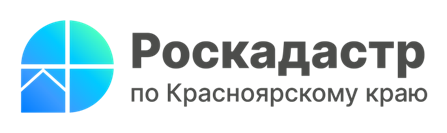 Около 9,5 тыс. документов на недвижимость оказались не востребованы гражданами в 2024 году	Почти 9,5 тыс. невостребованных документов на недвижимость поступило из офисов МФЦ в архив Роскадастра по Красноярскому краю за три месяца 2024 года, при этом количество таких документов, поступивших в течение 2023 года, составило – 50,4 тыс. В основном это документы на объекты недвижимого имущества, которые были подготовлены по итогам оказания государственных услуг Росреестра, но так и остались не востребованы. В компании разъяснили, что это за документы, где они хранятся, как их можно получить. 	«Как правило, в наш архив поступают документы, подготовленные по итогам оказания самых популярных услуг на рынке недвижимости: это договоры купли-продажи, аренды, дарения, банковские закладные и другие. Такие документы могут понадобиться гражданам в срочном порядке, например, для оформления кредита или продажи недвижимости. Поэтому каждому владельцу недвижимости следует хранить их у себя дома», – рассказывает начальник ведения архивов и фондов краевого Роскадастра Марина Хазиахметова. 	Готовые к выдаче документы могут находиться в офисах МФЦ 45 календарных дней. Если в течение этого периода заявитель или его законный представитель по какой-то причине не заберет документы, то их передадут на бессрочное хранение в архив Роскадастра по Красноярскому краю. Хранящиеся в архиве невостребованные документы заявители могут получить на основании соответствующего заявления, подать которое можно в офисах МФЦ или в региональном Роскадастре по адресу: г. Красноярск, ул. Петра Подзолкова, 3 (в том числе по эстерриториальному принципу). Кроме того, компанией реализована возможность заказа курьерской доставки таких документов. Задать все интересующие вопросы о получении невостребованных документов можно по телефону: 8 (391) 202 69 41.Напоминаем, что в случае возникновения вопросов в отношении объектов недвижимости, граждане и представители бизнеса могут получить профессиональные консультации в Консультационных центрах Роскадастра, которые расположены на территории Красноярского края. Телефон для предварительной записи: 8 (391) 202 69 41 (доб. 2).Филиал ППК «Роскадастр» по Красноярскому краюВладислав Чередовтел. 8 (391) 202 69 40 (2433)сот. 8 (923) 312 00 19pressa@24.kadastr.ru